CÁMARA DE REPRESENTANTES COMISIÓN TERCERA CONSTITUCIONAL PERMANENTE (ASUNTOS ECONÓMICOS)SESION ORDINARIA VIRTUALLEGISLATURA 2019– 2020(Del 20 de julio de 2019 al 20 de junio de 2020)ORDEN DEL DÍADe la Sesión Formal Virtual del día jueves 18 de junio de 2020HORA 8:00 a.m.ILLAMADO A LISTA Y VERIFICACIÓN DEL QUÓRUMIIDebate de Control Político según Proposición N°. 018, del 1 de junio de 2020, suscrita por los Honorables Representantes CHRISTIAN JOSÉ MORENO VILLAMIZAR y JOHN JAIRO CÁRDENAS MORÁNCitado: Ministro de Hacienda y Crédito Público, doctor ALBERTO CARRASQUILLA BARRERAPROPOSICIÓN N°. 018(Bogotá D.C., 1°. de junio de 2018)Conforme a los artículo 233 y 234 de la Ley 5ª de 1992, permitimos poner a consideración de la Comisión Tercera Constitucional de la Cámara de Representantes, citar a debate de Control Político al Ministro de Hacienda y Crédito Público, doctor ALBERTO CARRASQUILLA BARRERA, para que en la fecha y hora que la Mesa Directiva disponga, la Comisión evalúe las medidas que se han tomado para afrontar los desafíos de la presente Emergencia Económica, Social y Ecológica provocada por la pandemia COVID-19. (Cuestionario H.R CHRISTIAN JOSÉ MORENO VILLAMIZAR y H.R JOHN JAIRO CÁRDENAS MORÁN)IIIESTUDIO, DISCUSIÓN Y VOTACIÓN DE LOS  SIGUIENTES PROYECTOS DE LEY.PROYECTO DE LEY 208 DE 2019 CÁMARA "POR MEDIO DE LA CUAL SE FIJAN PARÁMETROS PARA OTORGAR BENEFICIOS E INCENTIVOS PARA EL FOMENTO E IMPLEMENTACIÓN DE CONSTRUCCIÓN SOSTENIBLE Y SE DICTAN OTRAS DISPOSICIONES".Autor: Honorable Representante a la Cámara: JUAN CARLOS LOZADA VARGAS.Ponentes: WILMER RAMIRO CARRILLO MENDOZA, JUAN PABLO CELIS VERGEL, JHON JAIRO BERRÍO LÓPEZ, KELYN JOHANA GONZÁLEZ DUARTEFecha de radicación de la ponencia: 4/6/2020Gaceta: 299 de 2020PROYECTO DE LEY 341 DE 2020 CÁMARA, “POR MEDIO DEL CUAL SE ADICIONA UN ARTÍCULO TRANSITORIO A LA LEY 152 DE 1994, POR LA CUAL SE ESTABLECE LA LEY ORGÁNICA DEL PLAN DE DESARROLLO”.Autores: Honorables Representantes a la Cámara: ÓSCAR HERNÁN SÁNCHEZ LEÓN, ALEJANDRO ALBERTO VEGA PEREZ, ANGELA PATRICIA SANCHEZ LEAL, RODRIGO ARTURO ROJAS LARA, HARRY GIOVANNY GONZÁLEZ GARCÍA, HERNÁN GUSTAVO ESTUPIÑAN CALVACHE, JUAN CARLOS REINALES AGUDELO, JORGE ENRIQUE BURGOS LUGO.Ponente: H.R CARLOS JULIO BONILLA SOTOFecha de radicación de la ponencia: 5/06/2020Gaceta: 299 de 2020IVLO QUE PROPONGAN LOS HONORABLES REPRESENTANTES A LA CÁMARAJOHN JAIRO ROLDÁN AVENDAÑOPresidenteJHON JAIRO BERRÍO LÓPEZVicepresidente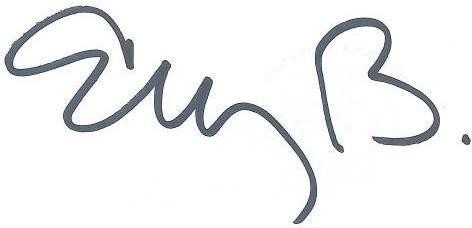 ELIZABETH MARTÍNEZ BARRERASecretaria General